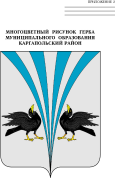 Российская ФедерацияКурганская областьДума Каргапольского муниципального округаР Е Ш Е Н И Еот 22.11.2022 г. № 216р.п. КаргапольеОб исполнении бюджета Твердышского сельсовета Каргапольского района за 9 месяцев 2022 годаИсполнение бюджета Твердышского сельсовета Каргапольского района за 9 месяцев 2022 года осуществлялось в соответствии с решением Твердышской сельской Думы от 22.12.2021 г. № 28 «О бюджете Твердышского сельсовета Каргапольского района на 2022 год и на плановый период 2023 и 2024 годов» с изменениями.Бюджет Твердышского сельсовета Каргапольского района исполнен по доходам в сумме 12 350 187,97 рублей  или на 99,1 % к уточненному годовому плану. Собственных доходов поступило 10 067 297,94 рублей, что составляет 98,8 % к годовому плану.Расходная часть бюджета Твердышского сельсовета  Каргапольского района исполнена в сумме 13 221 921,41 рублей или на 97,05 % к уточненному годовому плану. Дефицит бюджета Твердышского сельсовета Каргапольского района составил  871 733,44 рублей.На выплату заработной платы с начислениями направлено 1 572 866,16 рублей. В соответствии с законом Курганской области от 30 ноября 2021 года № 136 «О преобразовании муниципальных образований путем объединения всех поселений, входящих в состав Каргапольского района Курганской области, во вновь образованное муниципальное образование – Каргапольский муниципальный округ Курганской области и внесении изменений в некоторые законы Курганской области», заслушав и обсудив информацию  заместителя Главы Каргапольского муниципального округа по финансам, руководителя Финансового управления Мосевич М.В.  Дума Каргапольского муниципального округа РЕШИЛА:1. Утвердить информацию об исполнении бюджета Твердышского  сельсовета Каргапольского района за 9 месяцев 2022 года согласно приложению к данному решению.2. Опубликовать настоящее решение в газете «Сельская правда» и разместить данное решение в сети «Интернет» на официальном сайте Каргапольского муниципального округа.	Председатель Думы	Каргапольского муниципального округа                                                    Е.В. Кучин             	Глава Каргапольского муниципального округа                                          Е.Е. Ленков                 Информация об исполнении бюджета Твердышского сельсовета Каргапольского района  за 9 месяцев 2022 годаПриложение 1 к решению Думы  Каргапольского муниципального округа от  22.11.2022 г. №  216     «Об исполнении бюджета Твердышского сельсовета  Каргапольского района за 9 месяцев 2022 года»                                                               1. Доходы бюджета(в рублях)Наименование 
показателяКод дохода по бюджетной классификации Утвержденные бюджетные значения ИсполненоДоходы бюджета - всегох12 467 390,0312 350 187,97  НАЛОГОВЫЕ И НЕНАЛОГОВЫЕ ДОХОДЫ 000 1000000000 0000 000379 500,00267 297,94  НАЛОГИ НА ПРИБЫЛЬ, ДОХОДЫ 000 1010000000 0000 00047 000,0027 848,55Налог на доходы физических лиц 000 1010200001 0000 11047 000,0027 848,55Налог на доходы физических лиц с доходов, источником которых является налоговый агент, за исключением доходов, в отношении которых исчисление и уплата налога осуществляются в соответствии со статьями 227, 227.1 и 228 Налогового кодекса Российской Федерации 000 1010201001 0000 11046 840,0027 836,87Налог на доходы физических лиц с доходов, полученных от осуществления деятельности физическими лицами, зарегистрированными в качестве индивидуальных предпринимателей, нотариусов, занимающихся частной практикой, адвокатов, учредивших адвокатские кабинеты, и других лиц, занимающихся частной практикой в соответствии со статьей 227 Налогового кодекса Российской Федерации 000 1010202001 0000 110150,00-Налог на доходы физических лиц с доходов, полученных физическими лицами в соответствии со статьей 228 Налогового кодекса Российской Федерации 000 1010203001 0000 11010,0011,68  НАЛОГИ НА ТОВАРЫ (РАБОТЫ, УСЛУГИ), РЕАЛИЗУЕМЫЕ НА ТЕРРИТОРИИ РОССИЙСКОЙ ФЕДЕРАЦИИ 000 1030000000 0000 000279 000,00240 045,43Акцизы по подакцизным товарам (продукции), производимым на территории Российской Федерации 000 1030200001 0000 110279 000,00240 045,43Доходы от уплаты акцизов на дизельное топливо, подлежащие распределению между бюджетами субъектов Российской Федерации и местными бюджетами с учетом установленных дифференцированных нормативов отчислений в местные бюджеты 000 1030223001 0000 110117 000,00117 370,44Доходы от уплаты акцизов на дизельное топливо, подлежащие распределению между бюджетами субъектов Российской Федерации и местными бюджетами с учетом установленных дифференцированных нормативов отчислений в местные бюджеты (по нормативам, установленным федеральным законом о федеральном бюджете в целях формирования дорожных фондов субъектов Российской Федерации) 000 1030223101 0000 110117 000,00117 370,44Доходы от уплаты акцизов на моторные масла для дизельных и (или) карбюраторных (инжекторных) двигателей, подлежащие распределению между бюджетами субъектов Российской Федерации и местными бюджетами с учетом установленных дифференцированных нормативов отчислений в местные бюджеты 000 1030224001 0000 1101 000,00663,98Доходы от уплаты акцизов на моторные масла для дизельных и (или) карбюраторных (инжекторных) двигателей, подлежащие распределению между бюджетами субъектов Российской Федерации и местными бюджетами с учетом установленных дифференцированных нормативов отчислений в местные бюджеты (по нормативам, установленным федеральным законом о федеральном бюджете в целях формирования дорожных фондов субъектов Российской Федерации) 000 1030224101 0000 1101 000,00663,98Доходы от уплаты акцизов на автомобильный бензин, подлежащие распределению между бюджетами субъектов Российской Федерации и местными бюджетами с учетом установленных дифференцированных нормативов отчислений в местные бюджеты 000 1030225001 0000 110161 000,00135 113,14Доходы от уплаты акцизов на автомобильный бензин, подлежащие распределению между бюджетами субъектов Российской Федерации и местными бюджетами с учетом установленных дифференцированных нормативов отчислений в местные бюджеты (по нормативам, установленным федеральным законом о федеральном бюджете в целях формирования дорожных фондов субъектов Российской Федерации) 000 1030225101 0000 110161 000,00135 113,14Доходы от уплаты акцизов на прямогонный бензин, подлежащие распределению между бюджетами субъектов Российской Федерации и местными бюджетами с учетом установленных дифференцированных нормативов отчислений в местные бюджеты 000 1030226001 0000 110--13 102,13Доходы от уплаты акцизов на прямогонный бензин, подлежащие распределению между бюджетами субъектов Российской Федерации и местными бюджетами с учетом установленных дифференцированных нормативов отчислений в местные бюджеты (по нормативам, установленным федеральным законом о федеральном бюджете в целях формирования дорожных фондов субъектов Российской Федерации) 000 1030226101 0000 110--13 102,13  НАЛОГИ НА ИМУЩЕСТВО 000 1060000000 0000 00053 000,00-596,04  Налог на имущество физических лиц 000 1060100000 0000 11043 000,00-6 992,03Налог на имущество физических лиц, взимаемый по ставкам, применяемым к объектам налогообложения, расположенным в границах сельских поселений 000 1060103010 0000 11043 000,00-6 992,03Земельный налог 000 1060600000 0000 11010 000,006 395,99Земельный налог с организаций 000 1060603000 0000 1103 000,003 936,28Земельный налог с организаций, обладающих земельным участком, расположенным в границах сельских поселений 000 1060603310 0000 1103 000,003 936,28Земельный налог с физических лиц 000 1060604000 0000 1107 000,002 459,71Земельный налог с физических лиц, обладающих земельным участком, расположенным в границах сельских поселений 000 1060604310 0000 1107 000,002 459,71  ГОСУДАРСТВЕННАЯ ПОШЛИНА 000 1080000000 0000 000500,00-Государственная пошлина за совершение нотариальных действий (за исключением действий, совершаемых консульскими учреждениями Российской Федерации) 000 1080400001 0000 110500,00-Государственная пошлина за совершение нотариальных действий должностными лицами органов местного самоуправления, уполномоченными в соответствии с законодательными актами Российской Федерации на совершение нотариальных действий 000 1080402001 0000 110500,00-  БЕЗВОЗМЕЗДНЫЕ ПОСТУПЛЕНИЯ 000 2000000000 0000 00012 087 890,0312 082 890,03  БЕЗВОЗМЕЗДНЫЕ ПОСТУПЛЕНИЯ ОТ ДРУГИХ БЮДЖЕТОВ БЮДЖЕТНОЙ СИСТЕМЫ РОССИЙСКОЙ ФЕДЕРАЦИИ 000 2020000000 0000 0002 282 890,032 282 890,03Дотации бюджетам бюджетной системы Российской Федерации 000 2021000000 0000 1502 127 762,002 127 762,00Дотации на выравнивание бюджетной обеспеченности 000 2021500100 0000 1501 809 223,001 809 223,00Дотации бюджетам сельских поселений на выравнивание бюджетной обеспеченности из бюджета субъекта Российской Федерации 000 2021500110 0000 1501 809 223,001 809 223,00Дотации бюджетам на поддержку мер по обеспечению сбалансированности бюджетов 000 2021500200 0000 150318 539,00318 539,00Дотации бюджетам сельских поселений на поддержку мер по обеспечению сбалансированности бюджетов 000 2021500210 0000 150318 539,00318 539,00Субвенции бюджетам бюджетной системы Российской Федерации 000 2023000000 0000 1504,004,00Субвенции местным бюджетам на выполнение передаваемых полномочий субъектов Российской Федерации 000 2023002400 0000 1504,004,00Субвенции бюджетам сельских поселений на выполнение передаваемых полномочий субъектов Российской Федерации 000 2023002410 0000 1504,004,00Иные межбюджетные трансферты 000 2024000000 0000 150155 124,03155 124,03Межбюджетные трансферты, передаваемые бюджетам, за счет средств резервного фонда Правительства Российской Федерации 000 2024900100 0000 150110 124,03110 124,03Межбюджетные трансферты, передаваемые бюджетам сельских поселений, за счет средств резервного фонда Правительства Российской Федерации 000 2024900110 0000 150110 124,03110 124,03Прочие межбюджетные трансферты, передаваемые бюджетам 000 2024999900 0000 15045 000,0045 000,00Прочие межбюджетные трансферты, передаваемые бюджетам сельских поселений 000 2024999910 0000 15045 000,0045 000,00  ПРОЧИЕ БЕЗВОЗМЕЗДНЫЕ ПОСТУПЛЕНИЯ 000 2070000000 0000 0009 805 000,009 800 000,00Прочие безвозмездные поступления в бюджеты сельских поселений 000 2070500010 0000 1509 805 000,009 800 000,00Поступления от денежных пожертвований, предоставляемых физическими лицами получателям средств бюджетов сельских поселений 000 2070502010 0000 1509 805 000,009 800 000,00                       2. Расходы бюджетаНаименование показателяКод расхода по бюджетной классификации Утвержденные бюджетные значенияИсполненоРасходы бюджета - всегох13 623 282,4813 221 921,41ОБЩЕГОСУДАРСТВЕННЫЕ ВОПРОСЫ 000 0100 0000000000 000797 906,79627 545,72Функционирование высшего должностного лица субъекта Российской Федерации и муниципального образования 000 0102 0000000000 00053 212,0953 212,09Расходы на выплаты персоналу в целях обеспечения выполнения функций государственными (муниципальными) органами, казенными учреждениями, органами управления государственными внебюджетными фондами 000 0102 0000000000 10053 212,0953 212,09Расходы на выплаты персоналу государственных (муниципальных) органов 000 0102 0000000000 12053 212,0953 212,09Фонд оплаты труда государственных (муниципальных) органов 000 0102 0000000000 12140 869,5040 869,50Взносы по обязательному социальному страхованию на выплаты денежного содержания и иные выплаты работникам государственных (муниципальных) органов 000 0102 0000000000 12912 342,5912 342,59Функционирование Правительства Российской Федерации, высших исполнительных органов государственной власти субъектов Российской Федерации, местных администраций 000 0104 0000000000 000743 690,70574 329,63Расходы на выплаты персоналу в целях обеспечения выполнения функций государственными (муниципальными) органами, казенными учреждениями, органами управления государственными внебюджетными фондами 000 0104 0000000000 100335 599,15335 599,13Расходы на выплаты персоналу государственных (муниципальных) органов 000 0104 0000000000 120335 599,15335 599,13Фонд оплаты труда государственных (муниципальных) органов 000 0104 0000000000 121257 666,13257 666,11Иные выплаты персоналу государственных (муниципальных) органов, за исключением фонда оплаты труда 000 0104 0000000000 122505,00505,00Взносы по обязательному социальному страхованию на выплаты денежного содержания и иные выплаты работникам государственных (муниципальных) органов 000 0104 0000000000 12977 428,0277 428,02Закупка товаров, работ и услуг для обеспечения государственных (муниципальных) нужд 000 0104 0000000000 20063 327,9363 327,93Иные закупки товаров, работ и услуг для обеспечения государственных (муниципальных) нужд 000 0104 0000000000 24063 327,9363 327,93Прочая закупка товаров, работ и услуг 000 0104 0000000000 24460 408,0060 408,00Закупка энергетических ресурсов 000 0104 0000000000 2472 919,932 919,93Межбюджетные трансферты 000 0104 0000000000 500338 661,05169 300,00Иные межбюджетные трансферты 000 0104 0000000000 540338 661,05169 300,00Иные бюджетные ассигнования 000 0104 0000000000 8006 102,576 102,57Уплата налогов, сборов и иных платежей 000 0104 0000000000 8506 102,576 102,57Уплата налога на имущество организаций и земельного налога 000 0104 0000000000 8511 543,001 543,00Уплата прочих налогов, сборов 000 0104 0000000000 8523 600,003 600,00Уплата иных платежей 000 0104 0000000000 853959,57959,57Резервные фонды 000 0111 0000000000 0001 000,00-Иные бюджетные ассигнования 000 0111 0000000000 8001 000,00-Резервные средства 000 0111 0000000000 8701 000,00-Другие общегосударственные вопросы 000 0113 0000000000 0004,004,00Закупка товаров, работ и услуг для обеспечения государственных (муниципальных) нужд 000 0113 0000000000 2004,004,00Иные закупки товаров, работ и услуг для обеспечения государственных (муниципальных) нужд 000 0113 0000000000 2404,004,00Прочая закупка товаров, работ и услуг 000 0113 0000000000 2444,004,00НАЦИОНАЛЬНАЯ БЕЗОПАСНОСТЬ И ПРАВООХРАНИТЕЛЬНАЯ ДЕЯТЕЛЬНОСТЬ 000 0300 0000000000 000935 073,27935 073,27Защита населения и территории от чрезвычайных ситуаций природного и техногенного характера, пожарная безопасность 000 0310 0000000000 000935 073,27935 073,27Расходы на выплаты персоналу в целях обеспечения выполнения функций государственными (муниципальными) органами, казенными учреждениями, органами управления государственными внебюджетными фондами 000 0310 0000000000 100849 830,49849 830,49Расходы на выплаты персоналу государственных (муниципальных) органов 000 0310 0000000000 120849 830,49849 830,49Фонд оплаты труда государственных (муниципальных) органов 000 0310 0000000000 121652 711,57652 711,57Взносы по обязательному социальному страхованию на выплаты денежного содержания и иные выплаты работникам государственных (муниципальных) органов 000 0310 0000000000 129197 118,92197 118,92Закупка товаров, работ и услуг для обеспечения государственных (муниципальных) нужд 000 0310 0000000000 20080 775,7880 775,78Иные закупки товаров, работ и услуг для обеспечения государственных (муниципальных) нужд 000 0310 0000000000 24080 775,7880 775,78Прочая закупка товаров, работ и услуг 000 0310 0000000000 24436 285,4236 285,42Закупка энергетических ресурсов 000 0310 0000000000 24744 490,3644 490,36Иные бюджетные ассигнования 000 0310 0000000000 8004 467,004 467,00Уплата налогов, сборов и иных платежей 000 0310 0000000000 8504 467,004 467,00Уплата прочих налогов, сборов 000 0310 0000000000 8524 467,004 467,00НАЦИОНАЛЬНАЯ ЭКОНОМИКА 000 0400 0000000000 000401 124,03170 124,03Общеэкономические вопросы 000 0401 0000000000 000110 124,03110 124,03Расходы на выплаты персоналу в целях обеспечения выполнения функций государственными (муниципальными) органами, казенными учреждениями, органами управления государственными внебюджетными фондами 000 0401 0000000000 100110 124,03110 124,03Расходы на выплаты персоналу государственных (муниципальных) органов 000 0401 0000000000 120110 124,03110 124,03Фонд оплаты труда государственных (муниципальных) органов 000 0401 0000000000 12182 833,1582 833,15Взносы по обязательному социальному страхованию на выплаты денежного содержания и иные выплаты работникам государственных (муниципальных) органов 000 0401 0000000000 12927 290,8827 290,88Дорожное хозяйство (дорожные фонды) 000 0409 0000000000 000279 000,0060 000,00Закупка товаров, работ и услуг для обеспечения государственных (муниципальных) нужд 000 0409 0000000000 200279 000,0060 000,00Иные закупки товаров, работ и услуг для обеспечения государственных (муниципальных) нужд 000 0409 0000000000 240279 000,0060 000,00Прочая закупка товаров, работ и услуг 000 0409 0000000000 244279 000,0060 000,00Другие вопросы в области национальной экономики 000 0412 0000000000 00012 000,00-Межбюджетные трансферты 000 0412 0000000000 50012 000,00-Иные межбюджетные трансферты 000 0412 0000000000 54012 000,00- ЖИЛИЩНО-КОММУНАЛЬНОЕ ХОЗЯЙСТВО 000 0500 0000000000 00011 347 150,9511 347 150,95Благоустройство 000 0503 0000000000 00011 102 560,4711 102 560,47Закупка товаров, работ и услуг для обеспечения государственных (муниципальных) нужд 000 0503 0000000000 2009 263 648,629 263 648,62Иные закупки товаров, работ и услуг для обеспечения государственных (муниципальных) нужд 000 0503 0000000000 2409 263 648,629 263 648,62Прочая закупка товаров, работ и услуг 000 0503 0000000000 2449 263 648,629 263 648,62Межбюджетные трансферты 000 0503 0000000000 5001 838 911,851 838 911,85Иные межбюджетные трансферты 000 0503 0000000000 5401 838 911,851 838 911,85Другие вопросы в области жилищно-коммунального хозяйства 000 0505 0000000000 000244 590,48244 590,48Расходы на выплаты персоналу в целях обеспечения выполнения функций государственными (муниципальными) органами, казенными учреждениями, органами управления государственными внебюджетными фондами 000 0505 0000000000 100224 100,42224 100,42Расходы на выплаты персоналу казенных учреждений 000 0505 0000000000 110224 100,42224 100,42Фонд оплаты труда учреждений 000 0505 0000000000 111164 309,05164 309,05Взносы по обязательному социальному страхованию на выплаты по оплате труда работников и иные выплаты работникам учреждений 000 0505 0000000000 11959 791,3759 791,37Закупка товаров, работ и услуг для обеспечения государственных (муниципальных) нужд 000 0505 0000000000 20020 490,0620 490,06Иные закупки товаров, работ и услуг для обеспечения государственных (муниципальных) нужд 000 0505 0000000000 24020 490,0620 490,06Закупка энергетических ресурсов 000 0505 0000000000 24720 490,0620 490,06КУЛЬТУРА, КИНЕМАТОГРАФИЯ 000 0800 0000000000 000142 027,44142 027,44Культура 000 0801 0000000000 000142 027,44142 027,44Закупка товаров, работ и услуг для обеспечения государственных (муниципальных) нужд 000 0801 0000000000 200142 027,44142 027,44Иные закупки товаров, работ и услуг для обеспечения государственных (муниципальных) нужд 000 0801 0000000000 240142 027,44142 027,44Прочая закупка товаров, работ и услуг 000 0801 0000000000 2446 165,006 165,00Закупка энергетических ресурсов 000 0801 0000000000 247135 862,44135 862,44Результат исполнения бюджета (дефицит / профицит)х-1 155 892,45-871 733,44     3. Источники финансирования дефицита бюджета     3. Источники финансирования дефицита бюджетаНаименование показателяКод источника по бюджетной классификации Утвержденные бюджетные значенияИсполненоИсточники финансирования дефицита бюджетов - всегох1 155 892,45871 733,44из них:изменение остатков средствх1 155 892,45871 733,44Изменение остатков средств на счетах по учету средств бюджетов 000 0105000000 0000 0001 155 892,45871 733,44увеличение остатков средств, всегох-12 467 390,03-12 491 795,30Увеличение остатков средств бюджетов 000 0105000000 0000 500-12 467 390,03-12 491 795,30Увеличение прочих остатков средств бюджетов 000 0105020000 0000 500-12 467 390,03-12 491 795,30Увеличение прочих остатков денежных средств бюджетов 000 0105020100 0000 510-12 467 390,03-12 491 795,30Увеличение прочих остатков денежных средств бюджетов сельских поселений 000 0105020110 0000 510-12 467 390,03-12 491 795,30уменьшение остатков средств, всегох13 623 282,4813 363 528,74Уменьшение остатков средств бюджетов 000 0105000000 0000 60013 623 282,4813 363 528,74Уменьшение прочих остатков средств бюджетов 000 0105020000 0000 60013 623 282,4813 363 528,74Уменьшение прочих остатков денежных средств бюджетов 000 0105020100 0000 61013 623 282,4813 363 528,74 Уменьшение прочих остатков денежных средств бюджетов сельских поселений 000 0105020110 0000 61013 623 282,4813 363 528,74